Kupní smlouvaZ TECHNIK s.r.o.se sídlem:	Lochotínská 275, Horní Měcholupy, 109 00 Praha 10IČO:	04115490DIČ:	CZ04115490zapsána v obchodním rejstříku vedeném Městským soudem v Praze, oddíl C vložka 242801 bankovní spojení:	Oberbank AG, č. účtu: 2181117281/8040zastoupená:	Ing. Miroslav Šoulákkontaktní osoba:	XXXXX (dále jako „prodávající“)aKrajská zdravotní, a.s.se sídlem:	Sociální péče 3316/12A, Ústí nad Labem, PSČ 401 13IČO:	25488627DIČ:	CZ25488627zapsána v obchodním rejstříku vedeném Krajským soudem v Ústí nad Labem, oddíl B, vložka 1550 bankovní spojení:	ČSOB, a.s., č. účtu: 216686400/0300zastoupená:	MUDr. Petrem Malým, MBA, generálním ředitelem kontaktní údaje:	tel: 477114105, 477114106, e-mail: sekretariat@kzcr.eu kontakt ve věcech technických: XXXXX(dále jako „kupující“)spolu jako smluvní strany dnešního dne uzavírají tutokupní smlouvu dle ustanovení § 2079 a násl. zákona č. 89/2012 Sb., občanský zákoník, ve znění pozdějších předpisů (dále jen „občanský zákoník“)(dále jen „smlouva“).Prodávající a kupující jsou dále označeni rovněž jako „smluvní strana“ či společně jako „smluvní strany“.Tuto smlouvu uzavírají smluvní strany na základě veřejné zakázky s názvem:„REACT-EU 98, 99 - Ultrazvukové přístroje pro Krajskou zdravotní, a.s., II - Část 1.“Účelem této smlouvy je nákup níže uvedeného předmětu koupě a zajištění jeho plné provozuschopnosti prodávajícím nejméně po záruční dobu a dále zajištění oprav a náhradníchdílů v záruční době. Předmět smlouvy souvisí s realizací projektu:Přístrojové vybavení nemocnice Most CZ.06.6.127/0.0/0.0/21_121/0016322Obnova a doplnění vybavení komplexního onkologického centra v Masarykově nemocnici vÚstí nad Labem CZ.06.6.127/0.0/0.0/21_122/0016660které jsou podpořeny z 98. a 99. Výzvy Integrovaného regionálního operačního programu (IROP).Článek I. Předmět smlouvyProdávající se touto smlouvou zavazuje kupujícímu odevzdat věc, která je předmětem koupě spolu s odpovídajícím příslušenstvím, a umožnit mu nabýt vlastnické právo k ní, a kupující se zavazuje, že věc převezme a zaplatí prodávajícímu kupní cenu. Předmětem koupě je věc: Ultrazvuková technika dle přílohy č. 1 této smlouvy (dále i jako “přístroj“ nebo “zboží“).Přesná specifikace zboží je uvedena v příloze č. 1 této smlouvy – Nabídka č. UZV 1 ze dne 26.11.2023, která tvoří její nedílnou součást.Předmětem této smlouvy je:doprava zboží do místa plnění,montáž zboží,instalace zboží,uvedení zboží do provozu včetně ověření jeho funkčnosti,provedení všech přejímacích a provozních testů a zkoušek dle platné legislativy a provedení příslušných revizí,ověření deklarovaných technických parametrů nabízených přístrojů dle technické specifikace,instruktáže zdravotnických pracovníků a pracovníka odboru obslužných klinických činností zadavatele (dle § 41 odst. 2 zákona č. 375/2022 Sb., o zdravotnických prostředcích a diagnostických zdravotnických prostředcích in vitro, ve znění pozdějších předpisů (dále i jako „zákon o zdravotnických prostředcích“), včetně vystavení protokolu o instruktáži,předání dokladů, zejm. dle čl. III. této smlouvy,záruční servis a pozáruční servis dle ve smlouvě uvedených podmínek,likvidace obalového materiálu,Prodávající se zavazuje dodat zboží nové, nerepasované a nepoužité.Prodávající se touto smlouvou současně zavazuje, že v případech, kdy se nejedná o záruční nebo pozáruční servis dle této smlouvy, zajistí za obvyklou cenu opravu a náhradní díly zboží po dobu jeho životnosti, tj. po dobu 120 měsíců od předání zboží, jejíž zejména cenové podmínky budou upraveny samostatnou smlouvou.Článek II.Kupní cena zbožíKupní cena zboží je 4.993.700,- Kč bez daně z přidané hodnoty (dále jen „DPH“).Ke kupní ceně dle čl. II. odst. 1. této smlouvy bude připočtena DPH platná v den uskutečnění zdanitelného plnění a za její určení a vyčíslení v souladu s právními předpisy nese odpovědnost prodávající.Kupní cena určená postupem podle odst. 1. a 2. tohoto článku je cenou nepřekročitelnou a cenou konečnou zahrnující veškeré plnění dle této smlouvy, tj. jsou v ní zahrnuty i veškeré náklady na plnění podle článku I. odst. 3., s výjimkou pozáručního servisu, jehož úhrada je upravena samostatně v čl. VI. této smlouvy.Kupní cena bude kupujícím uhrazena na základě daňového dokladu (faktury) vystaveného prodávajícím dle této smlouvy. Daňový doklad (faktura) musí být doručen kupujícímu nejpozději do 20.12.2023.Každý daňový doklad (faktura) musí být vystaven v souladu s ust. § 28 zákona č. 235/2004 Sb., o dani z přidané hodnoty, ve znění pozdějších předpisů (dále jen “zákon o DPH“), a vedle náležitostí dle ust. § 29 zákona o DPH musí splňovat i další náležitosti. A to zejména:identifikační číslo kupujícího a prodávajícího,den splatnosti,označení peněžního ústavu a číslo účtu, ve prospěch, kterého má být provedena platba, konstantní a variabilní symbol,odvolávka na smlouvu uvedením názvu smlouvy a dodaného zboží,razítko a podpis osoby oprávněné k vystavení daňového dokladu (faktury),soupis příloh,název projektu a registrační číslo projektu (dle místa dodání zboží):Přístrojové vybavení nemocnice Most CZ.06.6.127/0.0/0.0/21_121/0016322Obnova a doplnění vybavení komplexního onkologického centra v Masarykově nemocnici v Ústí nad LabemCZ.06.6.127/0.0/0.0/21_122/0016660Prodávající je oprávněn vystavit daňový doklad (fakturu) až po řádném předání zboží kupujícímu, jak je definováno v čl. III. odst. 2. a 3. smlouvy, a to na základě protokolu o předání zboží podepsaného oběma smluvními stranami. Tento protokol o předání zboží musí být přílohou daňového dokladu (faktury).Je-li součástí předmětu plnění této smlouvy poskytnutí licence na užívání software daňový doklad (faktura) musí dále obsahovat všechny náležitosti nezbytné k prokázání legálního nabytí licencí na užívání software, které jsou předmětem plnění této smlouvy (dodávaných samostatně nebo jako součást některé dílčí části předmětu plnění). Minimálně musí pro každou licenci na užívání software obsahovat přesnou a úplnou specifikaci licence na užívání software (název software, verze software, typ licence, jazyková mutace, bitová verze popř. výrobce software, časové omezení nebo další upřesňující údaje, a to ve tvaru, shodném se specifikací licence na užívání software definovanou jejím poskytovatelem), počet dodaných licencí (či vyjádření, že jde o licenci bez omezení počtu instalací nebo přístupů) a s výjimkou licencí typu OEM, také jejich cenu.Daňový doklad (faktura) musí být vystaven v české měně.V případě, že prodávající uvede v daňovém dokladu (faktuře) jiný bankovní účet, než jím uvedený v záhlaví této smlouvy, je povinen na tuto skutečnost kupujícího výslovně upozornit (průvodním dopisem k daňovému dokladu (faktuře) o změně čísla účtu nebo červeným vyznačením nového čísla účtu v daňovém dokladu (faktuře)) před splatností svého nároku, který se stává nárokem nesplatným až do doby naplnění uvedené povinnosti prodávajícího. V opačném případě nese prodávající veškeré náklady spojené s opětovným zasláním peněžních prostředků ve prospěch jiného, než v záhlaví smlouvy uvedeného bankovního účtu, riziko škod a kupující se v takovém případě nedostává do prodlení.Každý daňový doklad (faktury) vystavený prodávajícím je splatný do 30 kalendářních dnů ode dne jeho doručení kupujícímu. Prodávající se zavazuje předat či odeslat daňový doklad (fakturu) kupujícímu nejpozději následující pracovní den po jeho vystavení (nejpozději však do 20.12.2023).Pokud daňový doklad (faktura) nebude mít odpovídající náležitosti ve smyslu výše uvedených ustanovení tohoto článku smlouvy, je kupující oprávněn zaslat ho ve lhůtě splatnosti zpět prodávajícímu k doplnění či opravě, aniž se tak dostane do prodlení se zaplacením. V takovém případě počíná lhůta splatnosti běžet znovu s novou lhůtou splatnosti v délce do 30 kalendářních dnů od opětovného doručení (nejpozději však do 20.12.2023) náležitě doplněného či opraveného daňového dokladu (faktury).Smluvní strany považují za okamžik splnění peněžitých závazků vyplývajících z této smlouvy okamžik odeslání peněžité platby z bankovního účtu kupujícího na příslušný účet prodávajícího.Kupující neposkytuje prodávajícímu zálohu na kupní cenu.III.Doba a místo plněníProdávající se zavazuje předat zboží kupujícímu do 90 kalendářních dnů ode dne účinnosti této smlouvy, nejpozději však do 20. 12. 2023, dle toho, který den nastane dříve, a to vzhledem na skutečnost, že plnění z této smlouvy hodlá kupující financovat z projektu: Přístrojové vybavení nemocnice Most, CZ.06.6.127/0.0/0.0/21_121/0016322 a Obnova a doplnění vybavení komplexního onkologického centra v Masarykově nemocnici v Ústí nad Labem, CZ.06.6.127/0.0/0.0/21_122/0016660, které jsou podpořeny z 98. a 99. Výzvy Integrovaného regionálního operačního programu (IROP), a které končí dne 31.12.2023. Pokud prodávající nepředá zboží nebo nedoručí bezvadný daňový doklad (fakturu) kupujícímu do 20.12.2023, uplynutím dne 20.12.2023, se smlouva bez dalšího zrušuje od počátku. O termínu předánímusí prodávající informovat pověřené pracovníky (zástupce) kupujícího minimálně 3 pracovní dny předem. Přesný termín a způsob předání bude domluven pověřenými zástupci prodávajícího a kupujícího.Pověřeným zástupcem prodávajícího je: XXXXXPověřeným zástupcem kupujícího jsou:pro Krajskou zdravotní, a.s. - Nemocnici Most, o.z., včetně oddělení následné péče Zahražany - XXXXX, email: XXXXX XXXXXpro Krajskou zdravotní, a.s. - Masarykovu nemocnici Ústí nad Labem, o.z., včetně oddělení následné péče Ryjice, a Komplexního onkologického centra Podhájí - XXXXX, XXXXXnebo XXXXX, email XXXXX; nebo jiný pověřený pracovník OOKC kupujícího.Za předání zboží se považuje:dodání zboží na adresu:montáž zboží,instalace zboží,uvedení zboží do provozu včetně ověření jeho funkčnosti,provedení všech přejímacích a provozních testů a zkoušek dle platné legislativy a provedení příslušných revizí,instruktáž zdravotnických pracovníků a pracovníka odboru obslužných klinických činností zadavatele (dle § 41 odst. 2 zákona o zdravotnických prostředcích), včetně vystavení protokolu o instruktáži,dodání dokladů, které jsou potřebné pro používání zboží (event., které jsou kupujícím požadovány pro připojení do IT infrastruktury, NIS, PACS apod.), a které osvědčují technické požadavky na zdravotnické prostředky, jako např. návod k použití v českém jazyce (i v elektronické podobě na CD/DVD), příslušné certifikáty, atesty osvědčující, že přístroj je vyroben v souladu s platnými bezpečnostními normami a ČSN, kopii prohlášení o shodě (CE declaration) a další dle zákona o zdravotnických prostředcích nebo zákona in vitro; v případě zboží se zdroji ionizačního záření i dokumentaci dle zákona č. 263/2016 Sb., atomový zákon, ve znění pozdějších předpisů, a prováděcích předpisů, zejména vyhlášky č. 422/2016 Sb., o radiační ochraně a zabezpečení radionuklidového zdroje, ve znění pozdějších předpisů,v případě zboží, které je zákonem č. 505/1990 Sb., o metrologii, ve znění pozdějších předpisů, a vyhláškou Ministerstva průmyslu a obchodu č. 345/2002 Sb., kterou se stanoví měřidla k povinnému ověřování a měřidla podléhající schválení typu, ve znění pozdějších předpisů, zařazeno jako stanovené měřidlo, případně dodané zboží je zdravotnickým prostředkem s měřící funkcí, dodání dokladů o prvotní kalibraci či metrologickém ověření,likvidace obalového materiálu.Zvláštní požadavky:je-li předmětem smlouvy i dodání licencí na užívání software, prodávající uvede na daňovém dokladu (faktuře), případně na dodacím listu, k veškerému softwarovému vybavení všech komponent zboží přesnou specifikaci SW – výrobce (držitele autorských práv), název, verzi, edici, lokalizaci, bitovou verzi, licenční typ. Dále prodávající předá licenční certifikáty, licenční čísla a licenční ujednání (EULA apod.) k veškerému softwarovému vybavení všech komponent zboží. Nesplnění této podmínky bude v procesu akceptace předmětu plnění této smlouvy klasifikováno jako podstatná vada plnění (vada bránící následnému používání předmětu plnění),kupující je povinen respektovat pokyny prodávajícího týkající se uvedení zboží do provozu. V případě, že kupující nevyčká, až prodávající uvede zboží do provozu a uvede zboží do provozu sám, nebude mu ze strany prodávajícího poskytnuta záruka za jakost zboží,protokol o předání zboží musí být na straně kupujícího podepsán pracovníkem OOKC, v opačném případě není předání zboží považováno za úplné a nelze se domáhat úhrady kupní ceny.IV.Vlastnické právo a nebezpečí škody na zbožíNebezpečí škody na zboží přechází na kupujícího okamžikem převzetí zboží. Týž následek má, nepřevezme-li kupující zboží, ač mu s ním prodávající umožnil nakládat.Vlastnické právo ke zboží dle této kupní smlouvy přechází na kupujícího předáním zboží (viz čl. III. této smlouvy).V.Záruka za jakostProdávající odpovídá za to, že zboží v době jeho převzetí kupujícím:nebude mít žádné právní vady (zjevné či skryté), zejména pak, že nebude zatíženo právy třetích osob, ze kterých by pro kupujícího vyplynuly jakékoliv další finanční nebo jiné povinnosti ve prospěch třetích stran (dále rovněž „právní vady“),nebude mít žádné faktické vady (zjevné či skryté), zejména pak, že bude splňovat veškeré funkční, technické a jiné vlastnosti a specifikace dohodnuté v této smlouvě včetně jejích příloh (tj. vlastnosti a specifikace výslovně kupujícím požadované) a vlastnosti obvyklé (tj. vlastnosti, které jsou obvykle na zboží, jež je předmětem této smlouvy, kladeny) a dále, že bude splňovat veškeré požadavky stanovené příslušnými právními předpisy a technickými normami, a to jak v České republice, tak i v zemi výrobce zboží (dále rovněž „faktické vady“).Prodávající odpovídá za vady zboží, jež bude mít zboží v době jeho převzetí kupujícím, za vady zboží vzniklé porušením  povinnosti  prodávajícího  a  dále  prodávající  přebírá závazek a odpovědnost za vady zboží, které se na zboží vyskytnou v průběhu záruční doby (tj. prodávající poskytne kupujícímu záruku za jakost zboží ve smyslu § 2113 a násl. občanského zákoníku).Záruční doba na zboží je 24 (slovy: dvacet čtyři) měsíců. Záruční doba počíná běžet předáním zboží. V případě řádného a včasného vytčení vady se běh záruční doby (pokud ještě neuběhla celá) staví a počíná znovu běžet až ode dne převzetí opraveného reklamovaného zboží zpět kupujícím nebo ode dne, kdy kupující a prodávající písemně potvrdí vyřízení reklamace jiným způsobem, na kterém se písemně dohodnou.Záruka se nevztahuje na vady zboží vzniklé poškozením zboží způsobeným třetími osobami nebo kupujícím při užívání zboží v rozporu s návodem k použití a údržbě zboží, ledaže k takovému poškození došlo v důsledku jiné vady zboží.Prodávající se zavazuje v rámci záruky provádět servis zboží (dle § 44 a násl. zákona o zdravotnických prostředcích), tj. uvedení zboží do stavu plné využitelnosti jeho technických parametrů, provádět dodávky všech náhradních dílů a provádět standardní vylepšení zboží dle pokynů výrobce.Záruka se vztahuje i na příslušenství, které je nutné k plnému a bezpečnému využití dodaného zboží po celou záruční dobu, a které bylo prodávajícím dodáno spolu se zbožím. Stejně tak poskytne prodávající spotřební materiál potřebný pro jím prováděný servis, revize, předepsané kontroly a prohlídky, kalibrace a validace dle tohoto článku. Pro vyloučení pochybností smluvní strany uvádějí, že kupní cena podle článku II. této smlouvy zahrnuje i cenu (včetně výměny) za tento materiál v potřebném množství a kvalitě po celou záruční dobu, přičemž prodávající není oprávněn požadovat uhrazení a kupující neuhradí prodávajícímu jakoukoli dodatečnou úhradu anebo dodatečné náklady prodávajícího v souvislosti se servisem zboží.Kupující je povinen oznámit prodávajícímu vadu zboží, která se vyskytla v průběhu záruční doby, a to bez zbytečného odkladu, nejpozději však do 7 (slovem: sedmi) pracovních dnů poté, kdy kupující vadu zjistil. Vytčení vady musí být oznámeno prodávajícímu telefonicky a následně též po telefonickém nahlášení e-mailem na kontaktní údaje prodávajícího. Kontaktní údaje prodávajícího pro účely hlášení závad: XXXXXV případě uplatnění odpovědnosti za vady zboží se prodávající zavazuje, že doba nástupu servisního technika na opravu bude maximálně 24 hodin od telefonického nahlášení závady prodávajícímu.Lhůta pro odstranění vad nebude delší než 3 kalendářní dny. Lhůta pro odstranění vad začíná plynout ode dne telefonického nahlášení vad prodávajícímu na výše uvedené kontaktní údaje prodávajícího, pokud je kupujícím dodržen postup dle odst. 7. tohoto článku.Smluvní strany se dohodly, že záruční doba se automaticky prodlužuje o dobu, která uplyne mezi nahlášením vady a vyřízením reklamace.Smluvní strany se dohodly, že dojde-li ke vzniku stejné vady na předmětu plnění, která již byla prodávajícím v průběhu záruční doby minimálně 2x odstraněna, je kupující oprávněn požadovat po prodávajícím dodání nového zboží odpovídajícího specifikaci dle této smlouvy. Od dodání nového zboží počne záruční doba běžet od počátku.V případě, že charakter, závažnost a rozsah vady neumožní lhůtu pro odstranění vady prodávajícímu splnit, může být prodávajícímu kupujícím písemně poskytnuta delší lhůta pro odstranění vady bez toho, aby se prodávající dostal v průběhu poskytnuté delší lhůty na odstranění vady do prodlení s jejím odstraněním. O hledisku, zda charakter, závažnost a rozsah vady vyžaduje poskytnutí delší lhůty pro odstranění vady, stejně tak jako o její délce, rozhoduje kupující. Poskytnutí delší lhůty na odstranění vady nemá vliv na povinnost prodávajícího uvedenou v odstavci 10. tohoto článku.Prodávající se též zavazuje provádět v době záruky bezplatně:−	výrobcem předepsané kontroly a prohlídky, kalibrace, validace a metrologické ověření v souladu se zákonem č. 505/1990 Sb., o metrologii, ve znění pozdějších předpisů,−	bezpečnostně technické kontroly dle § 45 zákona o zdravotnických prostředcích,−	revize dle § 47 zákona o zdravotnických prostředcích,−	v případě zboží se zdroji ionizačního záření zkoušky dlouhodobé stability, dle zákona č. 263/2016 Sb., atomový zákon, ve znění pozdějších předpisů.Protokoly o výše uvedených prohlídkách předává prodávající neprodleně pracovníkovi OOKC kupujícího.Kontaktní osobou pro přímou komunikaci se servisním technikem prodávajícího je pracovník OOKC kupujícího. Ze strany prodávajícího bude umožněna i telefonická konzultace pověřenými pracovníky zdravotnického pracoviště a pracovníky OOKC kupujícího.VI.Pozáruční servisProdávající se touto smlouvou dále zavazuje poskytovat kupujícímu pozáruční servis zboží. Pozáruční servis bude poskytován po dobu 96 měsíců ode dne uplynutí záruční doby uvedené v čl. V. této smlouvy.Pozáruční servis zahrnuje:−	výrobcem předepsané kontroly a prohlídky, kalibrace, validace a metrologické ověření v souladu se zákonem č. 505/1990 Sb., o metrologii, ve znění pozdějších předpisů,−	sledování termínů bezpečnostně technických kontrol dle pokynů výrobce a jejich provádění dle § 45 zákona o zdravotnických prostředcích,−	revize dle § 47 zákona o zdravotnických prostředcích,−	v případě zboží se zdroji ionizačního záření zkoušky dlouhodobé stability, dle zákona č. 263/2016 Sb., atomový zákon, ve znění pozdějších předpisů,−	poskytnutí náhradních dílů a spotřebního materiálu nutného k provádění výše uvedených kontrol a prohlídek dle tohoto odstavce.Protokoly o výše uvedených prohlídkách předává prodávající neprodleně pracovníkovi OOKC kupujícího.Za poskytování pozáručního servisu se kupující zavazuje zaplatit celkovou částku 184.800,- Kč bez DPH, jejíž bližší specifikace je uvedena v příloze č. 2 této smlouvy. Úplata za poskytování pozáručního servisu bude kupujícím hrazena průběžně v ročních platbách na základě daňového dokladu (faktury) vystaveného vždy k prvnímu dni následujícího roku. Výše roční platby bude vždy zahrnovat úplatu za činnosti pozáručního servisu poskytnuté v předcházejícím kalendářním období. Přílohou daňového dokladu (faktury) bude protokol (příp. protokoly) o provedenípozáručního servisu podepsaný oběma smluvními stranami. Na vyúčtování pozáručního servisu se přiměřeně použijí ustanovení uvedená v čl. II. této smlouvy. Úplata za pozáruční servis zahrnuje veškeré náklady prodávajícího související s poskytováním pozáručního servisu, včetně zejména nákladů na dopravu, času stráveného na cestě do místa plnění a vystavení všech nezbytných protokolů a záznamů.Kupující je oprávněn vypovědět ustanovení tohoto článku, a to bez uvedení důvodu. Výpovědní doba činí 3 měsíce a začíná plynout prvním dnem měsíce následujícího po doručení výpovědi prodávajícímu.VII.Sankční ujednáníNezaplatí-li kupující prodávajícímu kupní cenu zboží řádně a včas, je prodávající oprávněn požadovat po kupujícím úrok z prodlení ve výši 0,005 % z dlužné částky za každý den prodlení, a to až do úplného zaplacení dlužné částky.Nedodá-li prodávající kupujícímu zboží řádně a včas, tj. pokud nedojde k předání zboží v souladu s čl. III. této smlouvy, je kupující oprávněn požadovat po prodávajícím smluvní pokutu ve výši 0,05 % z kupní ceny zboží bez DPH za každý den prodlení, a to až do řádného předání zboží kupujícímu.Zaplacením smluvní pokuty není dotčeno právo na náhradu škody v plném rozsahu, ani právo na odstoupení od smlouvy v souladu s občanským zákoníkem a zákonem č. 134/2016 Sb., o zadávání veřejných zakázek, ve znění pozdějších předpisů.Smluvní pokuta je splatná do 30 kalendářních dnů ode dne doručení výzvy k úhradě.VIII.Předčasné ukončení smlouvyTato kupní smlouva může být ukončena dohodou smluvních stran či odstoupením od smlouvy dle občanského zákoníku.Smluvní strany jsou povinny vypořádat si vzájemná práva a závazky v souladu s občanským zákoníkem.IX.Zvláštní ustanoveníV případě, že hodnota předmětu smlouvy přesahuje 50 000 Kč bez DPH, a na smlouvu se nevztahuje některá z dalších výjimek uvedených v § 3 odst. 2 zákona č. 340/2015 Sb., o zvláštních podmínkách účinnosti některých smluv, uveřejňování těchto smluv a o registru smluv (zákon o registru smluv), ve znění pozdějších předpisů, musí být tato smlouva uveřejněna prostřednictvím registru smluv do tří měsíců ode dne, kdy byla uzavřena. V případě nesplnění této povinnosti bude smlouva ze zákona zrušena od počátku.Smluvní strany shodně prohlašují, že žádné ustanovení této smlouvy (včetně všech jejích příloh), nepředstavuje obchodní tajemství žádné smluvní strany podle § 504 občanského zákoníku a ani důvěrné informace, a souhlasí s uveřejněním této smlouvy v plném rozsahu.Smluvní strany se dohodly, že elektronický obraz této smlouvy a metadata vyžadovaná zákonem zašle správci registru smluv kupující ve lhůtě 14 dní od uzavření smlouvy.V případě, že smlouva nebude uveřejněna prostřednictvím registru smluv ani v 15. den od jejího uzavření, předá elektronický obraz smlouvy a metadata druhá smluvní strana tak, aby smlouva byla uveřejněna prostřednictvím registru smluv do tří měsíců ode dne, kdy byla uzavřena.Prodávající je povinen uchovávat veškerou dokumentaci související s realizací projektu včetně účetních dokladů minimálně do konce roku 2029, není-li právními předpisy stanovena delší lhůta (např. uchování účetních dokladů po dobu minimálně 10 let od ukončení zdaňovacího období).Prodávající je povinen minimálně do konce roku 2029 poskytovat požadované informace a dokumentaci související s realizací projektu zaměstnancům nebo zmocněncům pověřených orgánů (CRR, MMR ČR, MF ČR, Evropské komise, Evropského účetního dvora, Nejvyššího kontrolního úřadu, příslušného orgánu finanční správy a dalších oprávněných orgánů státní správy) a je povinen vytvořit výše uvedeným osobám podmínky k provedení kontroly vztahující se k realizaci projektu a poskytnout jim při provádění kontroly součinnost.X.Závěrečná ustanoveníNení-li v této smlouvě výslovně ujednáno jinak, veškerá právní jednání činěná v písemné formě si smluvní strany doručují osobně oproti podpisu druhé smluvní strany, datovými zprávami ve smyslu zákona č. 300/2008 Sb., o elektronických úkonech a autorizované konverzi dokumentů, ve znění pozdějších předpisů, či prostřednictvím provozovatele poštovních služeb ve smyslu zákona č. 29/2000 Sb., o poštovních službách a o změně některých zákonů (zákon o poštovních službách), ve znění pozdějších předpisů, na adresu uvedenou v záhlaví této smlouvy, případně na jinou adresu písemně sdělenou příslušnou smluvní stranou. Je-li písemnost doručována do datové schránky, považuje se za doručenou okamžikem, kdy se adresát do datové schránky přihlásí. Pokud se adresát do datové schránky nepřihlásí ve lhůtě 10 dnů ode dne, kdy byla písemnost do datové schránky dodána, považuje se posledním dnem této lhůty písemnost za doručenou.Obě smluvní strany jsou povinny oznámit druhé smluvní straně jakoukoliv změnu údajů uvedených v záhlaví této smlouvy, a to písemně bez zbytečného odkladu poté, kdy se o příslušné změně dozví.Prodávající na sebe přebírá nebezpečí změny okolností podle § 1765 občanského zákoníku, jako například změny kurzu cizí měny.Prodávající je povinen při plnění smlouvy postupovat tak, aby plnil své povinnosti vyplývající z vymezení zásady sociálně a environmentálně odpovědného zadávání v rozsahu, v jakém byla vymezena v zadávacích podmínkách veřejné zakázky, na základě které byla tato smlouva uzavřena.Je-li nebo stane-li se některé ustanovení této smlouvy neplatné či neúčinné, nedotýká se to ostatních ustanovení této smlouvy, která zůstávají platná a účinná. Smluvní strany se v tomto případě zavazují dohodou nahradit ustanovení neplatné či neúčinné novým ustanovením platným a účinným, které nejlépe odpovídá původně zamýšlenému účelu ustanovení neplatného či neúčinného.Pro případ, že o prodávajícím jako o poskytovateli zdanitelného plnění je zveřejněna způsobem umožňujícím dálkový přístup skutečnost, že je nespolehlivým plátcem DPH, v souladu se zněním zákona o DPH, smluvní strany sjednávají, že za splnění závazku kupujícího uhradit sjednanou kupní cenu je považováno, uhradí-li kupující částku ve výši daně na účet správce daně poskytovatele a zbývající část kupní ceny prodávajícímu.Smluvní strany tímto prohlašují, že si před podpisem této smlouvy vzájemně sdělily veškeré skutkové a právní okolnosti, o nichž ke dni uzavření této smlouvy věděly či musely vědět, a které jsou relevantní ve vztahu k uzavření této smlouvy.Ve vztazích vyplývajících z této smlouvy se obchodní zvyklosti budou aplikovat pouze v případě, že dané otázky nejsou regulovány dispozitivními ustanoveními občanského zákoníku.Smluvní strany prohlašují, že si text smlouvy řádně přečetly, tomuto porozuměly a souhlasí s ním.Všechna ostatní prohlášení stran, (ať už učiněná výslovně, nebo vyplývající z této smlouvy), ústní či písemná, jsou vtělena do této smlouvy, popřípadě zadávací dokumentace, aniž by byla omezena všeobecnost předchozího. Žádná změna nebo dodatek nebude uzavřen tím, že bude doručena, přijata, podepsána nebo potvrzena objednávka kterékoli strany, faktura, přepravní dokumenty, výzva, sdělení, nebo jiné obchodní formuláře obsahující či doplňující obchodní podmínky v této smlouvě nebo jsoucí v rozporu se stávajícími obchodními podmínkami obsaženými v této smlouvě nebo zadávací dokumentaci. Jakékoli změny této smlouvy musí mít písemnou formu v listinné podobě a podepsané smluvními stranami. Vzdání se jakéhokoli práva ze smlouvy se vztahuje pouze k okolnostem, pro které bylo vzdání se určeno.Tato smlouva nabývá platnosti a účinnosti dnem jejího podpisu oběma smluvními stranami.Příloha č. 1 – Nabídka č. UZV 1 Příloha č. 2 – Rozklad cenyV Ústí nad Labem, dne dle elekt. podpisu	V Praze, dle elekt. podpisuZa kupujícíhoZa prodávajícíhoMUDr. Petr Malý, MBA	Ing. Miroslav Šoulák generální ředitel společnosti	jednatelNabídka č. UZV 1 ze dne 26.11.2023Ultrazvukové přístroje pro Krajskou zdravotní, a.s., II. - Část 1.Ultrazvukový přístroj pro Ortopedické oddělení Krajské zdravotní, a.s. – Nemocnice Most,o.z. – 1 ksMinimální technické parametrydigitální ultrazvukový přístroj s dynamikou systému – min. 250 dB - ANO, splňuje – 256dBširokopásmový beamformer s nastavením rozsahu snímané frekvence minimálně 1 – 16 MHz umožňující připojení širokopásmových sond- ANO, splňuje – 1-18MHzplochý barevný LCD monitor – min. 21,5“ úhlopříčka s poměrem stran 16:9, FullHD, nastavitelný vertikálně i horizontálně- ANO, splňuje –21,5“, 16:9, FullHDnastavení ovládacího panelu ve vertikálním směru (zvýšení, snížení) - ANO, splňujeminim. 3 vstupy pro UZ sondy s možností rozšíření pro 4 UZ sondy- ANO, splňuje - 3 s možností rozšíření na 4výsuvná mechanická QWERTY klávesnice umístěná pod ovládacím panelem- ANO, splňujetlačítkový ovládací panel- ANO, splňujeovládaní pomocí trackballu nikoliv touchpadu- ANO, splňujevelkokapacitní vnitřní paměť (min. 1000 vyš.), minimálně 2 USB porty na ovládacím panelu, snadno dostupné pro obsluhu (na ovládacím panelu) - ANO, splňuje – min. 1000 vyšetření, 2x USB port na ovládacím panelumobilní přístroj (nikoliv přenosný ani přenosný s přídavným podvozkem) s váhou do max. 55kg- ANO, splňuje – 54kgpomocný dotykový displej o velikosti min. 10“ - ANO, splňuje – 10“digitální TGC (ne klasické mechanické jezdce) s pamětí pro uživatelská nastavení- ANO,splňujeuživatelská nastavení pro každou sondu, včetně rychlého přepínání- ANO, splňujemožnost rozšíření o integrovanou baterii s provozem min. 25min- ANO, splňuje – až 30minPožadovaná zobrazení:B-mód - zobrazení amplitud odražených signálů jasovou škálou- ANO, splňujeM-mód vč. anatomického M-módu- ANO, splňujepulsní Doppler (PW) (steering 0-20° - optimálně pomocí tlačítka krajní polohy tj. -20/0/+20°s další úpravou nastavení úhlu pomocí pomocí otočného tlačítka, ne opakovaným stlačováním tlačítka), korekce dopplerovského úhlového zkreslení- ANO, splňujebarevně kódovaný Doppler (CFM) vč. energetického módu (power Doppler, CPD) - ANO,splňujeduplexní zobrazení B-mód + barevný Doppler nebo B-mód + pulsní Doppler- ANO, splňujetriplexní zobrazení B-mód + pulsní Doppler + barevný Doppler- ANO, splňujetrapezoidní zobrazení u lineární sondy – rozšíření úhlu zobrazení s možností měření rozměrů -ANO, splňuje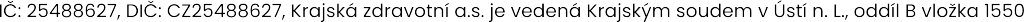 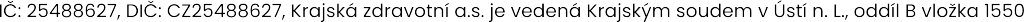 1 z 9Dual Live mód - současné zobrazení B-obrazu a B-obrazu včetně CFM- ANO, splňujezobrazení na základní frekvenci ve více stupních- ANO, splňujeminim. na 3 frekvencích - ANO, splňujeTHI – harmonické zobrazení tkání - ANO, splňujedostatečné zesílení signálu a možnost jeho nastavení pro 2D i Dopplerovské zobrazení- ANO,splňujeautomatická optimalizace obrazu ve všech modech a dopplerovských zobrazeních- ANO,splňuje – QScanoptimalizace Dopplera (low, high) - ANO, splňujezvětšování a zmenšování hloubky (hloubka v rozsahu minim. 1-35cm), fokusace, zoom obrazu, posun dopplerovské křivky- ANO, splňuje – hloubka 1-38 cmměření v živém i ve zmrazeném obraze (minim. 6 měření v jednom obraze) - ANO, splňuje –8 měřeníautomatické zvětšení okolí kurzoru při měření mimo zobrazovanou výseč- ANO, splňuje –ENLARGE MEASUREMENTSautomatická kalkulace dopplerovských parametrů z dopplerovské křivky na zmraženém i aktivním záznamu s výpočty hodnot S, D, S/D, PI, RI, HR - ANO, splňuje –AutoCalcměření a kalkulace v radiodiagnostice - ANO, splňujevícestupňové kompaundní zobrazení dostupné na lineární i konvexní sondě, musí aktivní také při barevném dopplerovském módu - ANO, splňujeanatomický M-mód - ANO, splňujeHPRF - ANO, splňujesystém odrušení speklí nastavitelný v několika krocích (ne jen on/off) - ANO, splňuje –ClearVisionobrazová frekvence alespoň 1000 obr/sec - ANO, splňuje – až 2000 obr/secSW výbava:SW zvýraznění jehly- ANO, splňuje – NeedleMateMožnost rozšíření o panoramatické zobrazení - ANO, splňuje – Panoramicnožní spínač součástí dodávky- ANO, splňujeMožnost rozšířit o ohřívač gelu- ANO, splňujeKomunikace s PACS a NIS zadavatele, pomocí DICOM 3.0- ANO, splňuje – DICOMVlastní databáze pacientských a obrazových dat: - ANO, splňujeVelikost min. 500 GB- ANO, splňuje – 500 GBzáznam videosmyčky ve všech modech s uložením do vlastní databáze- ANO, splňuje - SonoViewexport, import, zálohování a vyhledávání dle pacienta, diagnózy nebo typu a parametrů vyšetření- ANO, splňuje - SonoViewvolba exportního obrazového formátu – běžné PC formáty na CD/DVD a USB flash mediích (DICOM, TIFF, BMP, JPG, AVI) - ANO, splňuje -DICOM, TIFF, BMP, JPG, AVI,..Požadované ultrazvukové sondy:2 z 9lineární sonda minimálně 5-12MHz, min. 50mm - ANO, splňuje – 5-12 MHz, 52 mmUltrazvukový přístroj pro Ortopedickou kliniku Krajské zdravotní, a.s. – Masarykovy nemocnice v Ústí nad Labem, o.z. – 1 ksMinimální technické parametrydigitální ultrazvukový přístroj s dynamikou systému – min. 250 dB - ANO, splňuje – 256dBširokopásmový beamformer s nastavením rozsahu snímané frekvence minimálně 1 – 16 MHz umožňující připojení širokopásmových sond- ANO, splňuje – 1-18MHzplochý barevný LCD monitor – min. 21,5“ úhlopříčka s poměrem stran 16:9, FullHD, nastavitelný vertikálně i horizontálně- ANO, splňuje –21,5“, 16:9, FullHDnastavení ovládacího panelu ve vertikálním směru (zvýšení, snížení) - ANO, splňujeminim. 3 vstupy pro UZ sondy s možností rozšíření pro 4 UZ sondy- ANO, splňuje - 3 s možností rozšíření na 4výsuvná mechanická QWERTY klávesnice umístěná pod ovládacím panelem- ANO, splňujetlačítkový ovládací panel- ANO, splňujeovládaní pomocí trackballu nikoliv touchpadu- ANO, splňujevelkokapacitní vnitřní paměť (min. 1000 vyš.), minimálně 2 USB porty na ovládacím panelu, snadno dostupné pro obsluhu (na ovládacím panelu) - ANO, splňuje – min. 1000 vyšetření, 2x USB port na ovládacím panelumobilní přístroj (nikoliv přenosný ani přenosný s přídavným podvozkem) s váhou do max. 55kg- ANO, splňuje – 54kgpomocný dotykový displej o velikosti min. 10“ - ANO, splňuje – 10“digitální TGC (ne klasické mechanické jezdce) s pamětí pro uživatelská nastavení- ANO,splňujeuživatelská nastavení pro každou sondu, včetně rychlého přepínání- ANO, splňujemožnost rozšíření o integrovanou baterii s provozem min. 25min- ANO, splňuje – až 30minPožadovaná zobrazení:B-mód - zobrazení amplitud odražených signálů jasovou škálou- ANO, splňujeM-mód vč. anatomického M-módu- ANO, splňujepulsní Doppler (PW) (steering 0-20° - optimálně pomocí tlačítka krajní polohy tj. -20/0/+20°s další úpravou nastavení úhlu pomocí pomocí otočného tlačítka, ne opakovaným stlačováním tlačítka), korekce dopplerovského úhlového zkreslení- ANO, splňujebarevně kódovaný Doppler (CFM) vč. energetického módu (power Doppler, CPD) - ANO,splňujeduplexní zobrazení B-mód + barevný Doppler nebo B-mód + pulsní Doppler- ANO, splňujetriplexní zobrazení B-mód + pulsní Doppler + barevný Doppler- ANO, splňuje3 z 9trapezoidní zobrazení u lineární sondy – rozšíření úhlu zobrazení s možností měření rozměrů -ANO, splňujeDual Live mód - současné zobrazení B-obrazu a B-obrazu včetně CFM- ANO, splňujezobrazení na základní frekvenci ve více stupních- ANO, splňujeminim. na 3 frekvencích - ANO, splňujeTHI – harmonické zobrazení tkání - ANO, splňujedostatečné zesílení signálu a možnost jeho nastavení pro 2D i Dopplerovské zobrazení- ANO,splňujeautomatická optimalizace obrazu ve všech modech a dopplerovských zobrazeních- ANO,splňuje – QScanoptimalizace Dopplera (low, high) - ANO, splňujezvětšování a zmenšování hloubky (hloubka v rozsahu minim. 1-35cm), fokusace, zoom obrazu, posun dopplerovské křivky- ANO, splňuje – hloubka 1-38 cmměření v živém i ve zmrazeném obraze (minim. 6 měření v jednom obraze) - ANO, splňuje –8 měřeníautomatické zvětšení okolí kurzoru při měření mimo zobrazovanou výseč- ANO, splňuje –ENLARGE MEASUREMENTSautomatická kalkulace dopplerovských parametrů z dopplerovské křivky na zmraženém i aktivním záznamu s výpočty hodnot S, D, S/D, PI, RI, HR - ANO, splňuje –AutoCalcměření a kalkulace v radiodiagnostice - ANO, splňujevícestupňové kompaundní zobrazení dostupné na lineární i konvexní sondě, musí aktivní také při barevném dopplerovském módu - ANO, splňujeanatomický M-mód - ANO, splňujeHPRF - ANO, splňujesystém odrušení speklí nastavitelný v několika krocích (ne jen on/off) - ANO, splňuje –ClearVisionobrazová frekvence alespoň 1000 obr/sec - ANO, splňuje – až 2000 obr/secSW výbava:SW zvýraznění jehly- ANO, splňuje – NeedleMateMožnost rozšíření o panoramatické zobrazení - ANO, splňuje – Panoramicnožní spínač součástí dodávky- ANO, splňujeMožnost rozšířit o ohřívač gelu- ANO, splňujeKomunikace s PACS a NIS zadavatele, pomocí DICOM 3.0- ANO, splňuje – DICOMVlastní databáze pacientských a obrazových dat: - ANO, splňujeVelikost min. 500 GB- ANO, splňuje – 500 GBzáznam videosmyčky ve všech modech s uložením do vlastní databáze- ANO, splňuje - SonoViewexport, import, zálohování a vyhledávání dle pacienta, diagnózy nebo typu a parametrů vyšetření- ANO, splňuje - SonoViewvolba exportního obrazového formátu – běžné PC formáty na CD/DVD a USB flash mediích (DICOM, TIFF, BMP, JPG, AVI) - ANO, splňuje -DICOM, TIFF, BMP, JPG, AVI,..4 z 9Požadované ultrazvukové sondy:lineární sonda minimálně 5-12MHz, min. 50mm - ANO, splňuje – 5-12 MHz, 52 mmUltrazvukový přístroj pro oddělení ARO Krajské zdravotní, a.s. – Nemocnice Most, o.z. – 3 ksMinimální technické parametrydigitální ultrazvukový přístroj s dynamikou systému – min. 250 dB - ANO, splňuje – 256dBširokopásmový beamformer s nastavením rozsahu snímané frekvence minimálně 1 – 16 MHz umožňující připojení širokopásmových sond- ANO, splňuje – 1-18MHzplochý barevný LCD monitor – min. 21,5“ úhlopříčka s poměrem stran 16:9, FullHD, nastavitelný vertikálně i horizontálně- ANO, splňuje –21,5“, 16:9, FullHDnastavení ovládacího panelu ve vertikálním směru (zvýšení, snížení) - ANO, splňujeminim. 3 vstupy pro UZ sondy s možností rozšíření pro 4 UZ sondy- ANO, splňuje - 3 s možností rozšíření na 4výsuvná mechanická QWERTY klávesnice umístěná pod ovládacím panelem- ANO, splňujetlačítkový ovládací panel- ANO, splňujeovládaní pomocí trackballu nikoliv touchpadu- ANO, splňujevelkokapacitní vnitřní paměť (min. 1000 vyš.), minimálně 2 USB porty na ovládacím panelu, snadno dostupné pro obsluhu (na ovládacím panelu) - ANO, splňuje – min. 1000 vyšetření, 2x USB port na ovládacím panelumobilní přístroj (nikoliv přenosný ani přenosný s přídavným podvozkem) s váhou do max. 55kg- ANO, splňuje – 54kgpomocný dotykový displej o velikosti min. 10“ - ANO, splňuje – 10“digitální TGC (ne klasické mechanické jezdce) s pamětí pro uživatelská nastavení- ANO,splňujeuživatelská nastavení pro každou sondu, včetně rychlého přepínání- ANO, splňujeintegrovaná baterie s provozem min. 25min- ANO, splňuje – až 30minPožadovaná zobrazení:B-mód - zobrazení amplitud odražených signálů jasovou škálou- ANO, splňujeM-mód vč. anatomického M-módu- ANO, splňujepulsní Doppler (PW) (steering 0-20° - optimálně pomocí tlačítka krajní polohy tj. -20/0/+20°s další úpravou nastavení úhlu pomocí pomocí otočného tlačítka, ne opakovaným stlačováním tlačítka), korekce dopplerovského úhlového zkreslení- ANO, splňujekontinuální Doppler (CW) na kardiologické sondě- ANO, splňujebarevně kódovaný Doppler (CFM) vč. energetického módu (power Doppler, CPD) - ANO,splňuje5 z 9duplexní zobrazení B-mód + barevný Doppler nebo B-mód + pulsní Doppler- ANO, splňujetriplexní zobrazení B-mód + pulsní Doppler + barevný Doppler- ANO, splňujetrapezoidní zobrazení u lineární sondy – rozšíření úhlu zobrazení s možností měření rozměrů-ANO, splňujeDual Live mód - současné zobrazení B-obrazu a B-obrazu včetně CFM- ANO, splňujezobrazení na základní frekvenci ve více stupních- ANO, splňujeminim. na 3 frekvencích- ANO, splňujeTHI – harmonické zobrazení tkání- ANO, splňujedostatečné zesílení signálu a možnost jeho nastavení pro 2D i Dopplerovské zobrazení- ANO,splňujeautomatická optimalizace obrazu ve všech modech a dopplerovských zobrazeních- ANO,splňuje – QScanoptimalizace Dopplera (low, high) - ANO, splňujezvětšování a zmenšování hloubky (hloubka v rozsahu minim. 1-35cm), fokusace, zoom obrazu, posun dopplerovské křivky- ANO, splňuje – hloubka 1-38 cmměření v živém i ve zmrazeném obraze (minim. 6 měření v jednom obraze) - ANO, splňuje –8 měřeníautomatické zvětšení okolí kurzoru při měření mimo zobrazovanou výseč- ANO, splňuje –ENLARGE MEASUREMENTSautomatická kalkulace dopplerovských parametrů z dopplerovské křivky na zmraženém i aktivním záznamu s výpočty hodnot S, D, S/D, PI, RI, HR - ANO, splňuje –AutoCalcměření a kalkulace v radiodiagnostice - ANO, splňujevícestupňové kompaundní zobrazení dostupné na lineární i konvexní sondě, musí aktivní také při barevném dopplerovském módu - ANO, splňujeanatomický M-mód - ANO, splňujeHPRF - ANO, splňujesystém odrušení speklí nastavitelný v několika krocích (ne jen on/off) - ANO, splňuje –ClearVisionobrazová frekvence alespoň 1000 obr/sec - ANO, splňuje – až 2000 obr/secSW výbava:SW pro zvýraznění jehly - ANO, splňuje, NeedleMateMožnost rozšíření o panoramatické zobrazení - ANO, splňuje, PanoramicMožnost rozšíření o automatické měření IMT - ANO, splňuje, AutoIMTMožnost rozšíření o elastografii - ANO, splňuje, ElastoScanMožnost rozšířit o nožní spínač - ANO, splňujeMožnost rozšířit o EKG modul - ANO, splňujeMožnost rozšířit o pokročilou kardiologickou analýzu na principu speckle trackingu - ANO,splňuje, StrainMožnost rozšíření o online automatické vyhledávání a zvýraznění nervových snopců aindentifikace druhu tkáně (kost, sval, pomocí umělé inteligence) - ANO, splňuje, NerveTrackMožnost rozšířit o ohřívač gelu- ANO, splňuje6 z 9Komunikace s PACS a NIS zadavatele, pomocí DICOM 3.0- ANO, splňuje, DICOMVlastní databáze pacientských a obrazových dat - ANO, splňuje, SonoViewVelikost min. 500 GB - ANO, splňuje, 500GBzáznam videosmyčky ve všech modech s uložením do vlastní databáze - ANO, splňujeexport, import, zálohování a vyhledávání dle pacienta, diagnózy nebo typu a parametrů vyšetření - ANO, splňuje, SonoViewvolba exportního obrazového formátu – běžné PC formáty na CD/DVD a USB flash mediích (DICOM, TIFF, BMP, JPG, AVI) - ANO, splňuje -DICOM, TIFF, BMP, JPG, AVI,..Požadované ultrazvukové sondy:konvexní abdominální sonda minimálně 2-8 MHz - ANO, splňuje, 2-8 MHzfázová sonda 2-4MHz - ANO, splňuje, 1-5,3 MHzlineární sonda minimálně 3-16MHz, max. 40mm, min. 192 elementů - ANO, splňuje, 3-16MHz, 38,4 mm, 192 elementůUltrazvukový přístroj pro oddělení JIP Krajské zdravotní, a.s. – Nemocnice Most, o.z. – 1 ksMinimální technické parametrydigitální ultrazvukový přístroj s dynamikou systému – min. 250 dB - ANO, splňuje – 256dBširokopásmový beamformer s nastavením rozsahu snímané frekvence minimálně 1 – 16 MHz umožňující připojení širokopásmových sond- ANO, splňuje – 1-18MHzplochý barevný LCD monitor – min. 21,5“ úhlopříčka s poměrem stran 16:9, FullHD, nastavitelný vertikálně i horizontálně- ANO, splňuje –21,5“, 16:9, FullHDnastavení ovládacího panelu ve vertikálním směru (zvýšení, snížení) - ANO, splňujeminim. 3 vstupy pro UZ sondy s možností rozšíření pro 4 UZ sondy- ANO, splňuje - 3 s možností rozšíření na 4výsuvná mechanická QWERTY klávesnice umístěná pod ovládacím panelem- ANO, splňujetlačítkový ovládací panel- ANO, splňujeovládaní pomocí trackballu nikoliv touchpadu- ANO, splňujevelkokapacitní vnitřní paměť (min. 1000 vyš.), minimálně 2 USB porty na ovládacím panelu, snadno dostupné pro obsluhu (na ovládacím panelu) - ANO, splňuje – min. 1000 vyšetření, 2x USB port na ovládacím panelumobilní přístroj (nikoliv přenosný ani přenosný s přídavným podvozkem) s váhou do max. 55kg- ANO, splňuje – 54kgpomocný dotykový displej o velikosti min. 10“ - ANO, splňuje – 10“7 z 9digitální TGC (ne klasické mechanické jezdce) s pamětí pro uživatelská nastavení- ANO,splňujeuživatelská nastavení pro každou sondu, včetně rychlého přepínání- ANO, splňujeintegrovaná baterie s provozem min. 25min- ANO, splňuje – až 30minPožadovaná zobrazení:B-mód - zobrazení amplitud odražených signálů jasovou škálou- ANO, splňujeM-mód vč. anatomického M-módu- ANO, splňujepulsní Doppler (PW) (steering 0-20° - optimálně pomocí tlačítka krajní polohy tj. -20/0/+20°s další úpravou nastavení úhlu pomocí pomocí otočného tlačítka, ne opakovaným stlačováním tlačítka), korekce dopplerovského úhlového zkreslení- ANO, splňujekontinuální Doppler (CW) na kardiologické sondě- ANO, splňujebarevně kódovaný Doppler (CFM) vč. energetického módu (power Doppler, CPD) - ANO,splňujeduplexní zobrazení B-mód + barevný Doppler nebo B-mód + pulsní Doppler- ANO, splňujetriplexní zobrazení B-mód + pulsní Doppler + barevný Doppler- ANO, splňujetrapezoidní zobrazení u lineární sondy – rozšíření úhlu zobrazení s možností měření rozměrů-ANO, splňujeDual Live mód - současné zobrazení B-obrazu a B-obrazu včetně CFM- ANO, splňujezobrazení na základní frekvenci ve více stupních- ANO, splňujeminim. na 3 frekvencích- ANO, splňujeTHI – harmonické zobrazení tkání- ANO, splňujedostatečné zesílení signálu a možnost jeho nastavení pro 2D i Dopplerovské zobrazení- ANO,splňujeautomatická optimalizace obrazu ve všech modech a dopplerovských zobrazeních- ANO,splňuje – QScanoptimalizace Dopplera (low, high) - ANO, splňujezvětšování a zmenšování hloubky (hloubka v rozsahu minim. 1-35cm), fokusace, zoom obrazu, posun dopplerovské křivky- ANO, splňuje – hloubka 1-38 cmměření v živém i ve zmrazeném obraze (minim. 6 měření v jednom obraze) - ANO, splňuje –8 měřeníautomatické zvětšení okolí kurzoru při měření mimo zobrazovanou výseč- ANO, splňuje –ENLARGE MEASUREMENTSautomatická kalkulace dopplerovských parametrů z dopplerovské křivky na zmraženém i aktivním záznamu s výpočty hodnot S, D, S/D, PI, RI, HR - ANO, splňuje –AutoCalcměření a kalkulace v radiodiagnostice - ANO, splňujevícestupňové kompaundní zobrazení dostupné na lineární i konvexní sondě, musí aktivní také při barevném dopplerovském módu - ANO, splňujeanatomický M-mód - ANO, splňujeHPRF - ANO, splňujesystém odrušení speklí nastavitelný v několika krocích (ne jen on/off) - ANO, splňuje –ClearVisionobrazová frekvence alespoň 1000 obr/sec - ANO, splňuje – až 2000 obr/sec8 z 9SW výbava:SW pro zvýraznění jehly - ANO, splňuje, NeedleMateMožnost rozšíření o panoramatické zobrazení - ANO, splňuje, PanoramicMožnost rozšíření o automatické měření IMT - ANO, splňuje, AutoIMTMožnost rozšíření o elastografii - ANO, splňuje, ElastoScanMožnost rozšířit o nožní spínač - ANO, splňujeMožnost rozšířit o EKG modul - ANO, splňujeMožnost rozšířit o pokročilou kardiologickou analýzu na principu speckle trackingu - ANO,splňuje, StrainMožnost rozšíření o online automatické vyhledávání a zvýraznění nervových snopců aindentifikace druhu tkáně (kost, sval, pomocí umělé inteligence - ANO, splňuje, NerveTrackMožnost rozšířit o ohřívač gelu- ANO, splňujeKomunikace s PACS a NIS zadavatele, pomocí DICOM 3.0- ANO, splňuje, DICOMVlastní databáze pacientských a obrazových dat - ANO, splňuje, SonoViewVelikost min. 500 GB - ANO, splňuje, 500GBzáznam videosmyčky ve všech modech s uložením do vlastní databáze - ANO, splňujeexport, import, zálohování a vyhledávání dle pacienta, diagnózy nebo typu a parametrů vyšetření - ANO, splňuje, SonoViewvolba exportního obrazového formátu – běžné PC formáty na CD/DVD a USB flash mediích (DICOM, TIFF, BMP, JPG, AVI) - ANO, splňuje -DICOM, TIFF, BMP, JPG, AVI,..Požadované ultrazvukové sondy:konvexní abdominální sonda minimálně 2-8 MHz - ANO, splňuje, 2-8 MHzfázová sonda 2-4MHz - ANO, splňuje, 1-5,3MHzlineární sonda minimálně 3-16MHz, max. 40mm, min. 192 elementů - ANO, splňuje, 3-16MHz, 38,4 mm, 192 elementů9 z 9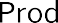 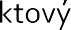 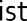 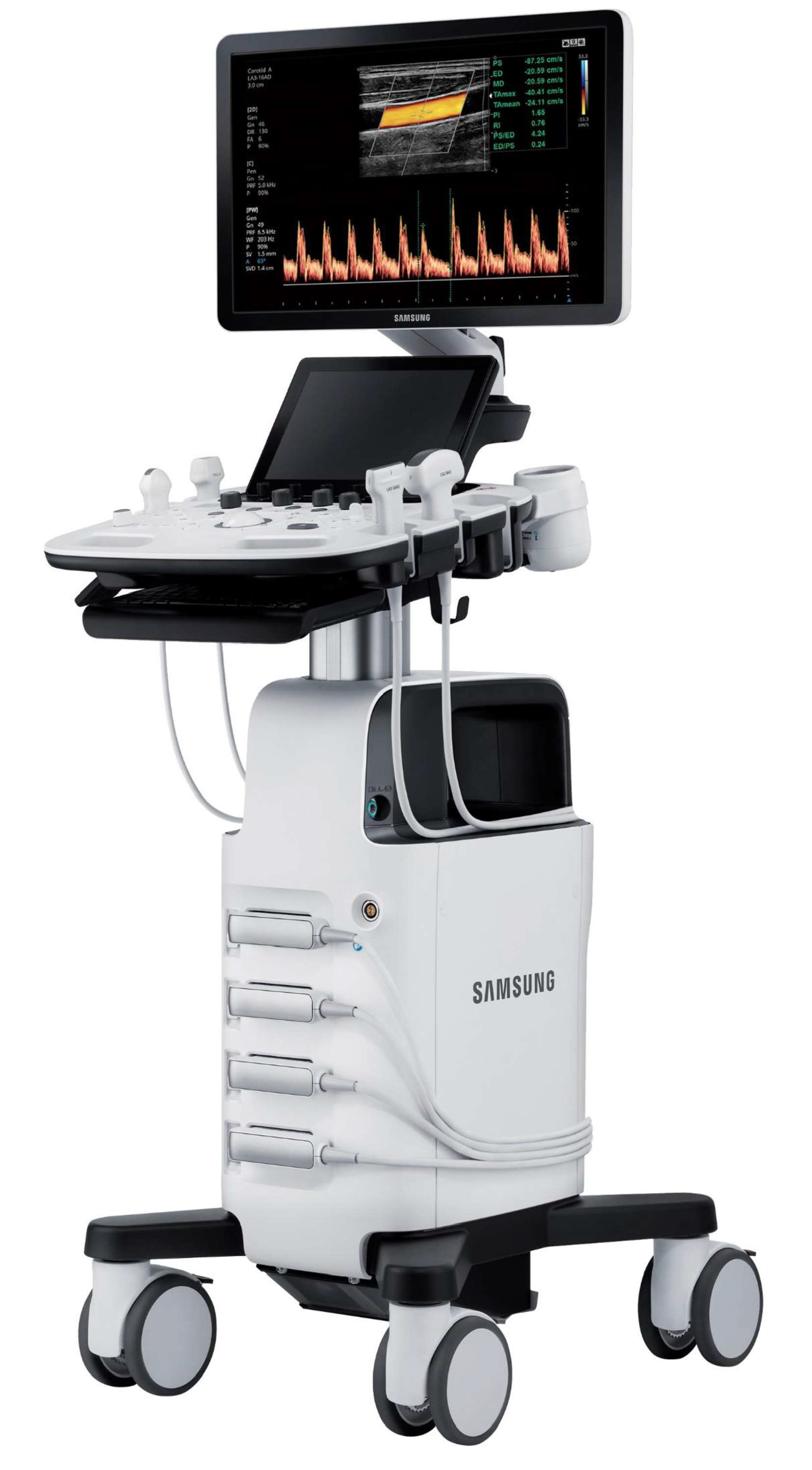 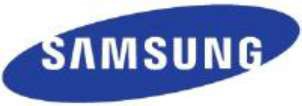 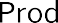 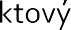 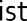 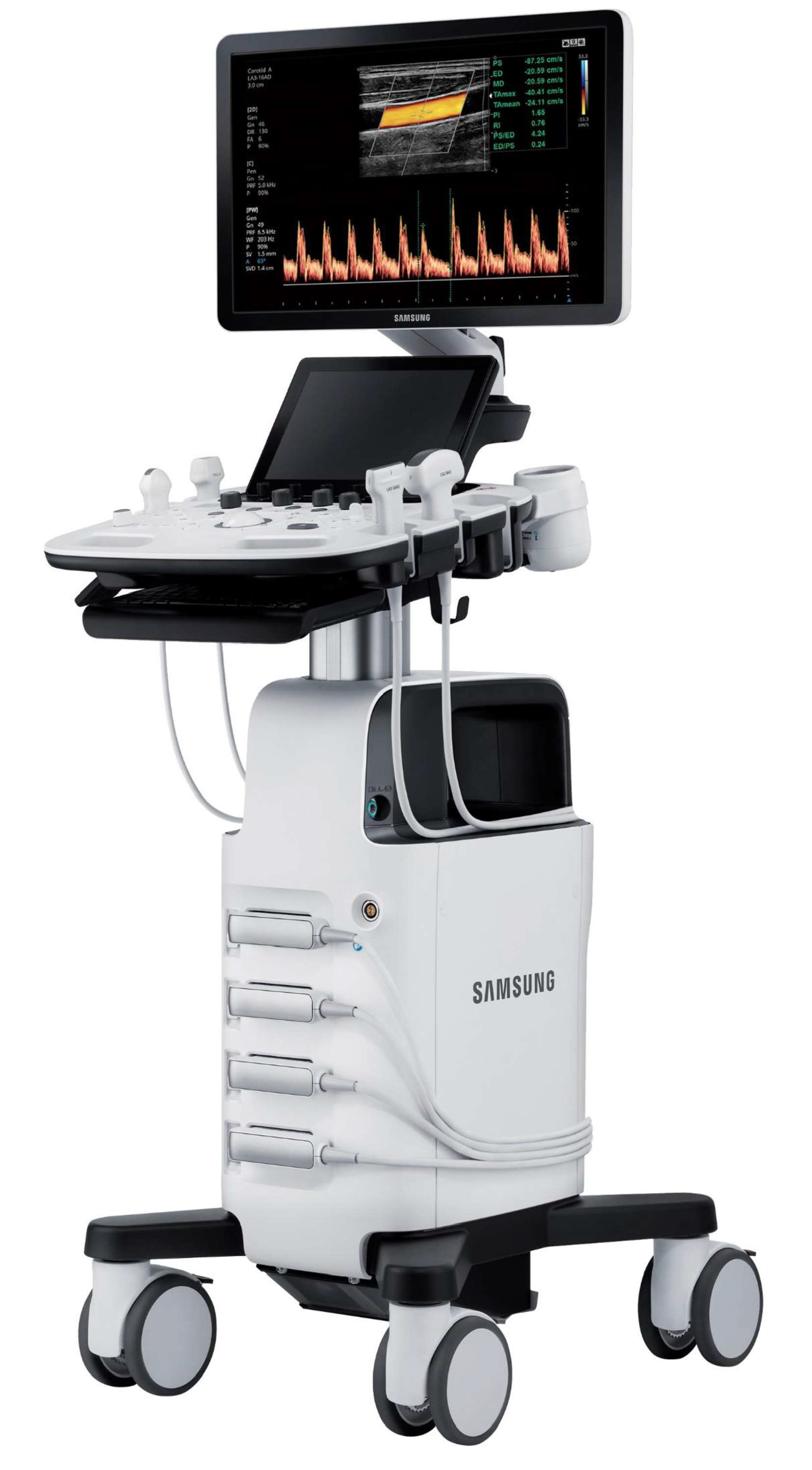 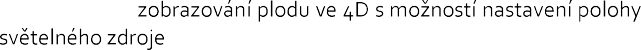 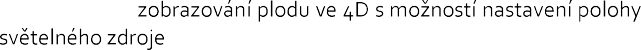 5D NT, 5D Follicle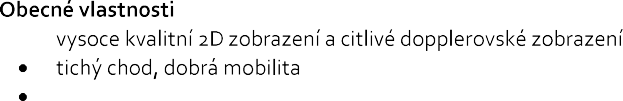 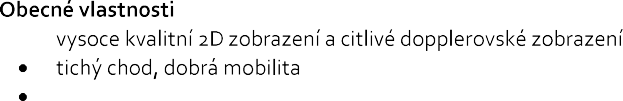 135,4 ~ 162 x 52 x 73 cm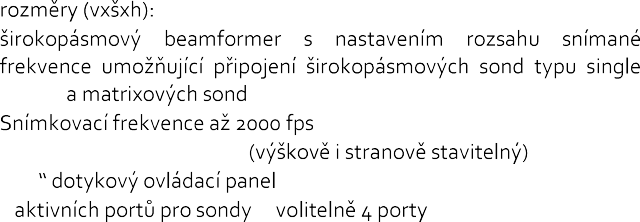 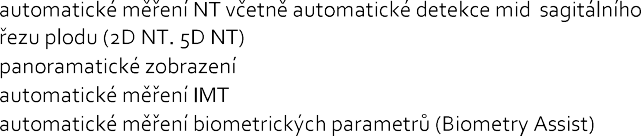 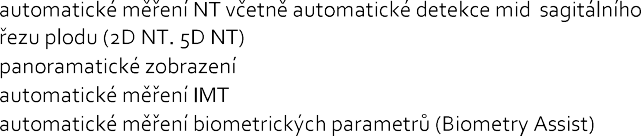 crystal21,5" Full HD LED monitor 10,13	* (	)3D/4D technologie*s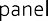 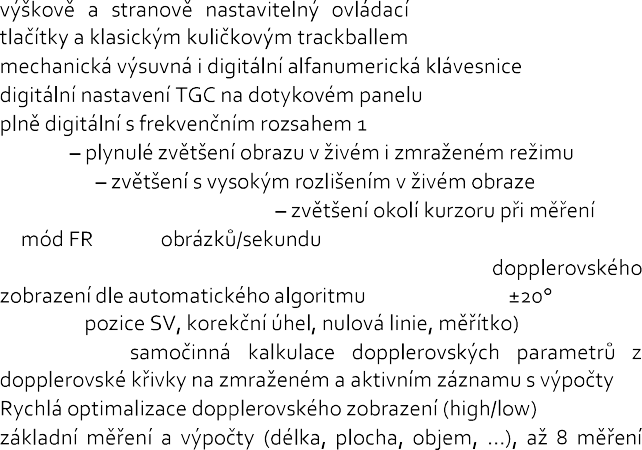 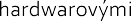 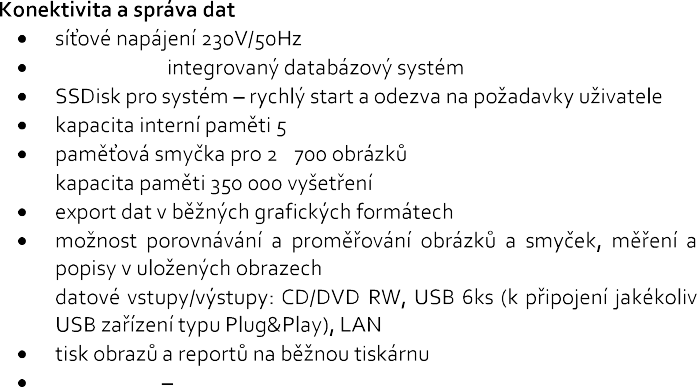 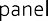 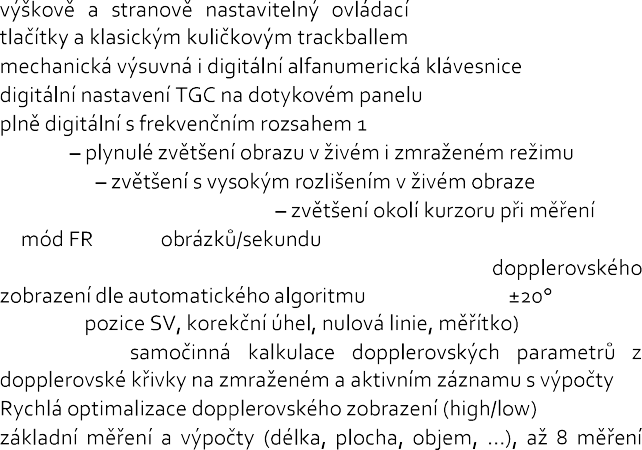 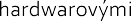 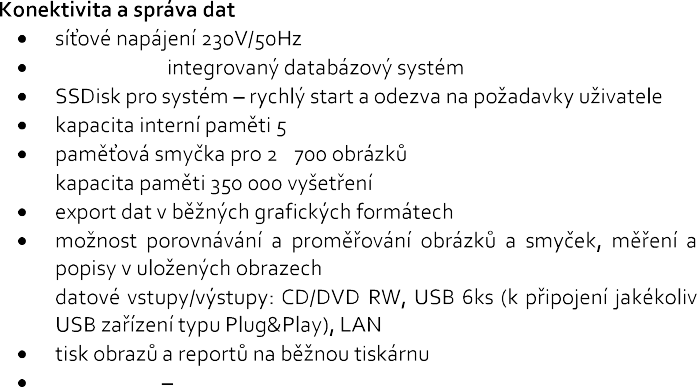 elastografie (Elastoscan)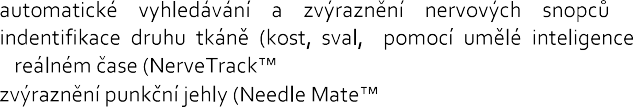 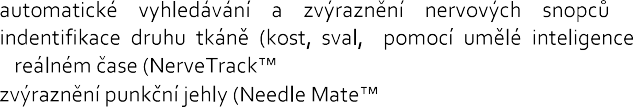 )v	))Strain+ - echokardiografieZOOMHD ZoomENLARGE MEASUREMENTS B-	>2000-18 MHzAdvanced QScan	optimalizace B-obrazu a(CFM-steering	a poloha;PW/CW-AutoCalc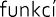 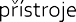 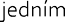 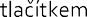 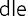 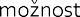 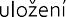 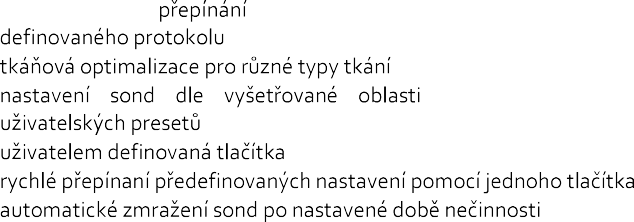 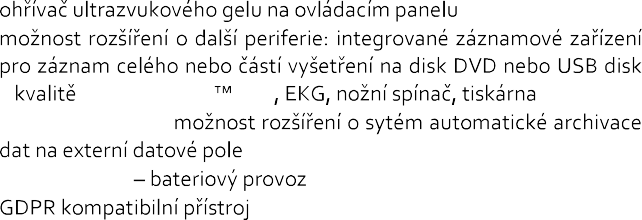 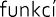 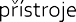 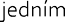 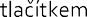 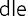 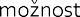 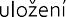 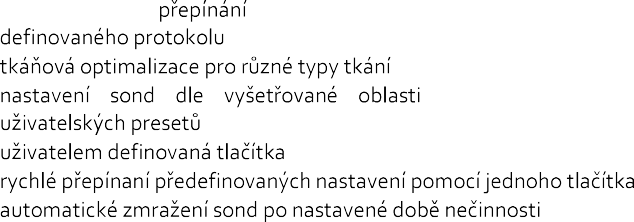 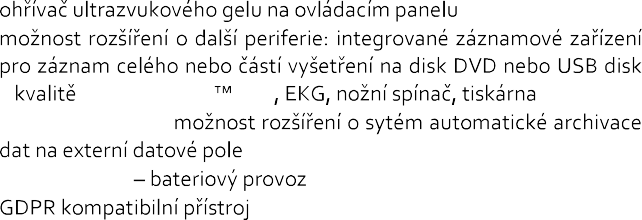 v jednom obrazeB+CFM)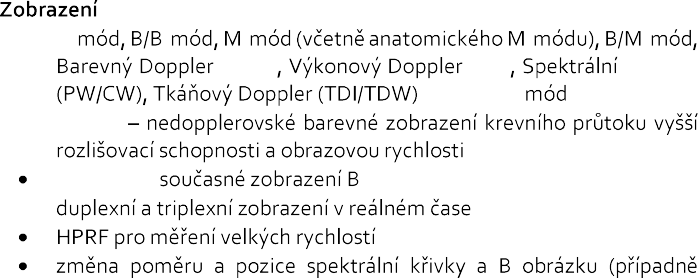 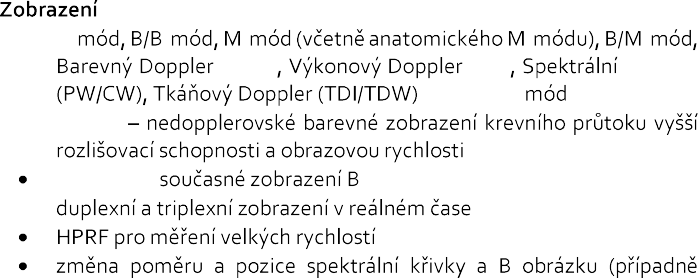 obrazu (ClearVision, MultiVision)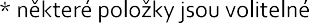 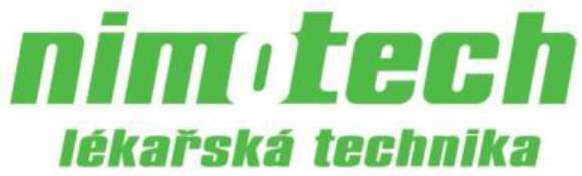 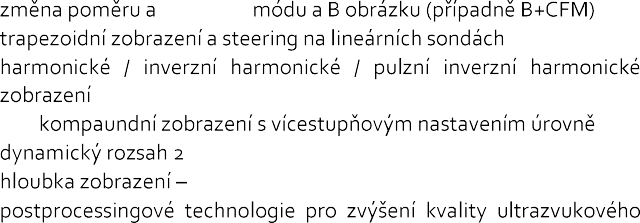 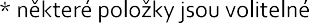 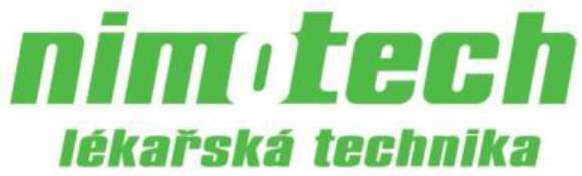 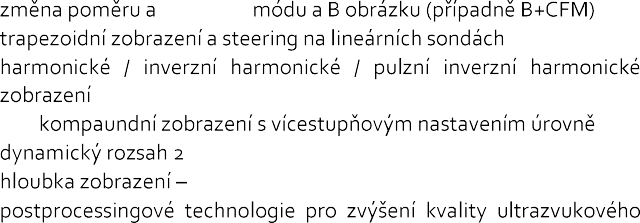 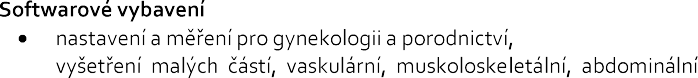 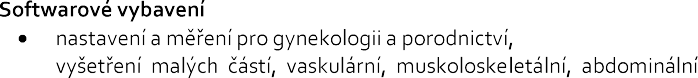 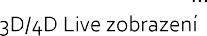 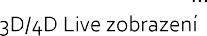 Sondy* cena zásahu zahrnuje poskytnutí náhradních dílů a spotřebního materiálu nutného k provedení daného zásahu, náklady účastníka na dopravu v souvislosti s prováděním zásahu a náklady za práci servisního technika** účastník nacení ty zásahy, které u daného zdravotnického prostředku přichází v úvahu dle platních právních předpisůŽlutě označená pole doplní účastník.Účinnost od:Garant:Uvolnil:Schválil:Distribuce:Verze:Strana:1.8.2021NRLZVKKGR KZIntranet31 z 9Účinnost od:Garant:Uvolnil:Schválil:Distribuce:Verze:Strana:1.8.2021NRLZVKKGR KZIntranet32 z 9Účinnost od:Garant:Uvolnil:Schválil:Distribuce:Verze:Strana:1.8.2021NRLZVKKGR KZIntranet33 z 9Účinnost od:Garant:Uvolnil:Schválil:Distribuce:Verze:Strana:1.8.2021NRLZVKKGR KZIntranet34 z 9Účinnost od:Garant:Uvolnil:Schválil:Distribuce:Verze:Strana:1.8.2021NRLZVKKGR KZIntranet35 z 9Účinnost od:Garant:Uvolnil:Schválil:Distribuce:Verze:Strana:1.8.2021NRLZVKKGR KZIntranet36 z 9Účinnost od:Garant:Uvolnil:Schválil:Distribuce:Verze:Strana:1.8.2021NRLZVKKGR KZIntranet37 z 9Účinnost od:Garant:Uvolnil:Schválil:Distribuce:Verze:Strana:1.8.2021NRLZVKKGR KZIntranet38 z 9Účinnost od:Garant:Uvolnil:Schválil:Distribuce:Verze:Strana:1.8.2021NRLZVKKGR KZIntranet39 z 9Typ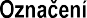 Popis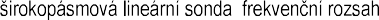 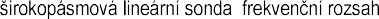 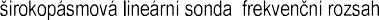 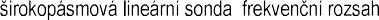 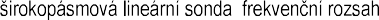 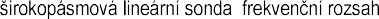 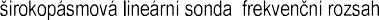 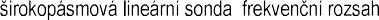 PopisPopis2D 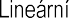 LA3-16AD,3-16 MHz, Single Crystal,  38,4 mm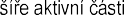 2D LN5-12,5-12 MHz,  38,1 mm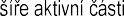 2D LN5-12/50,5-12 MHz,  52 mm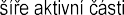 2D LA2-9S,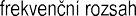 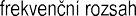 1,7-12 MHz, Single Crystal,  44 mm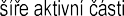 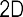 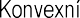 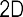 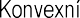 CA2-8ADsonda,2-8 MHz, Single Crystal   92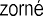 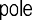 CA1-7ADsonda,1-7 MHz, Single Crystal   70CA4-10M mikro-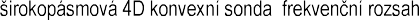 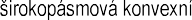 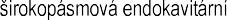 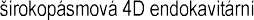 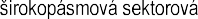 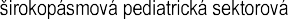 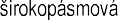 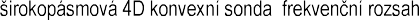 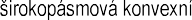 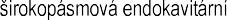 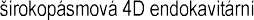 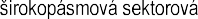 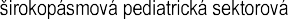 sonda,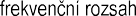 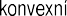 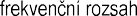 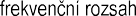 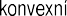 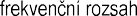 4-10 MHz, Single Crystal   92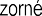 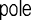 2D Endo-ka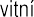 EVN4-9 / ER4-9mikro-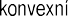 sonda,  4-9 MHz   148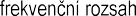 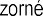 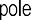 3DVN4-8,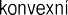 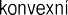 4-8 MHz3DEV2-10Amikro-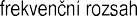 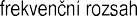 sonda,  2-10 MHz, Single Crystal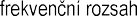 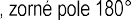 Phased ArrayPA1-5Asonda,1-5,3 MHz, Single CrystalPhased ArraySP3-8sonda, 3-8 MHz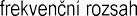 Ultrazvukové přístroje pro Krajskou zdravotní Část 1Ultrazvukové přístroje pro Krajskou zdravotní Část 1Ultrazvukové přístroje pro Krajskou zdravotní Část 1Ultrazvukové přístroje pro Krajskou zdravotní Část 1Ultrazvukové přístroje pro Krajskou zdravotní Část 1Ultrazvukové přístroje pro Krajskou zdravotní Část 1Ultrazvukové přístroje pro Krajskou zdravotní Část 1Tabulka A) Zdravotnické prostředkyTabulka A) Zdravotnické prostředkyTabulka A) Zdravotnické prostředkyTabulka A) Zdravotnické prostředkyTabulka A) Zdravotnické prostředkyTabulka A) Zdravotnické prostředkyTabulka A) Zdravotnické prostředkyNázev položkyPočet ksNabídková cena za ks bez DPHNabídková cena za ksvčetně DPHCelková nabídková cena bez DPHCelková nabídková cena včetně DPHSplňuje nabízený produktzadavatelem požadovanou  Počet ks Masarykovatechnickou specifikaci	nemocnice v Ústí nadLabem, o.z.,(ANO/NE)Splňuje nabízený produktzadavatelem požadovanou  Počet ks Masarykovatechnickou specifikaci	nemocnice v Ústí nadLabem, o.z.,(ANO/NE)Počet ks Nemocnice Teplice, o.z.,Počet ks Nemocnice Most, o.z.,Počet ks Nemocnice Chomutov, o.z.,Počet ks Nemocnice Děčín, o.z.,Počet ks Nemocnice Litoměřice, o.z.,Počet ks Nemocnice Rumburk, o.z.,Ultrazvukový přístroj2XXXXXXXXXXXXXXXXXXXXXXXXXXXXXXXXXXXXXXXXXXXXXXXXXXXXXXXXXXXXUltrazvukový přístroj4XXXXXXXXXXXXXXXXXXXXXXXXXXXXXXXXXXXXXXXXXXXXXXXXXXXXXXXXXXXXKonvexní abdominální sonda4XXXXXXXXXXXXXXXXXXXXXXXXXXXXXXXXXXXXXXXXXXXXXXXXXXXXXXXXXXXXFázová sonda4XXXXXXXXXXXXXXXXXXXXXXXXXXXXXXXXXXXXXXXXXXXXXXXXXXXXXXXXXXXXLineární sonda 3-16 MHz4XXXXXXXXXXXXXXXXXXXXXXXXXXXXXXXXXXXXXXXXXXXXXXXXXXXXXXXXXXXXLineární sonda 5-12 MHz2XXXXXXXXXXXXXXXXXXXXXXXXXXXXXXXXXXXXXXXXXXXXXXXXXXXXXXXXXXXXTabulka B) Poskytování pozáručního servisuTabulka B) Poskytování pozáručního servisuTabulka B) Poskytování pozáručního servisuTabulka B) Poskytování pozáručního servisuTabulka B) Poskytování pozáručního servisuTabulka B) Poskytování pozáručního servisuTabulka B) Poskytování pozáručního servisuTabulka B) Poskytování pozáručního servisuTabulka B) Poskytování pozáručního servisuTabulka B) Poskytování pozáručního servisuTabulka B) Poskytování pozáručního servisuTabulka B) Poskytování pozáručního servisuTabulka B) Poskytování pozáručního servisuNázevSpecifikace zakázkySpecifikace zakázkyPočet kusůVymezení rozsahu pozáručního servisu**Vymezení rozsahu pozáručního servisu**Vymezení rozsahu pozáručního servisu**Počet měsícůpozáručního servisuCelková nabídková cena v KčCelková nabídková cena v KčCelková nabídková cena v KčCelková nabídková cena v KčCelková nabídková cena v KčNázevSpecifikace zakázkySpecifikace zakázkyPočet kusůVymezení rozsahu pozáručního servisu**Vymezení rozsahu pozáručního servisu**Vymezení rozsahu pozáručního servisu**Počet měsícůpozáručního servisucena za zásah v Kč bez DPH/1 kscena za zásah v Kč vč. DPH/1 kscelková částka v Kč bez DPH za 96 měsíců/všech kscelková částka DPH za 96 měsíců/všech kscelková částka v Kč s DPH za 96 měsíců /všech ksREACT-EU 98, 99-	Ultrazvukové přístroje pro Krajskou Ultrazvukové přístroje pro Krajskou		zdravotní, a.s. II. Část 1zdravotní, a.s. II.REACT-EU 98, 99-	Ultrazvukové přístroje pro Krajskou Ultrazvukové přístroje pro Krajskou		zdravotní, a.s. II. Část 1zdravotní, a.s. II.Ultrazvukový přístroj6Výrobcem předepsané kontroly a prhlídky, kalibrace, validace a metrologickáověření v souladu se zákonem č. 505/1990 Sb.*Výrobcem předepsané kontroly a prhlídky, kalibrace, validace a metrologickáověření v souladu se zákonem č. 505/1990 Sb.*Výrobcem předepsané kontroly a prhlídky, kalibrace, validace a metrologickáověření v souladu se zákonem č. 505/1990 Sb.*96 měsícůnení výrobcem vyžadovánonení výrobcem vyžadovánoREACT-EU 98, 99-	Ultrazvukové přístroje pro Krajskou Ultrazvukové přístroje pro Krajskou		zdravotní, a.s. II. Část 1zdravotní, a.s. II.REACT-EU 98, 99-	Ultrazvukové přístroje pro Krajskou Ultrazvukové přístroje pro Krajskou		zdravotní, a.s. II. Část 1zdravotní, a.s. II.Ultrazvukový přístroj6Bezpečnostně technické kontroly dle § 45 zákona o zdravotnických prostředcích*Bezpečnostně technické kontroly dle § 45 zákona o zdravotnických prostředcích*Bezpečnostně technické kontroly dle § 45 zákona o zdravotnických prostředcích*96 měsícůXXXXXXXXXXXXXXXXXXXXXXXXXREACT-EU 98, 99-	Ultrazvukové přístroje pro Krajskou Ultrazvukové přístroje pro Krajskou		zdravotní, a.s. II. Část 1zdravotní, a.s. II.REACT-EU 98, 99-	Ultrazvukové přístroje pro Krajskou Ultrazvukové přístroje pro Krajskou		zdravotní, a.s. II. Část 1zdravotní, a.s. II.Ultrazvukový přístroj6Revize dle § 47 zákona o zdravotnickcýh prostředcích*Revize dle § 47 zákona o zdravotnickcýh prostředcích*Revize dle § 47 zákona o zdravotnickcýh prostředcích*96 měsícůnení vyžadovánoREACT-EU 98, 99-	Ultrazvukové přístroje pro Krajskou Ultrazvukové přístroje pro Krajskou		zdravotní, a.s. II. Část 1zdravotní, a.s. II.REACT-EU 98, 99-	Ultrazvukové přístroje pro Krajskou Ultrazvukové přístroje pro Krajskou		zdravotní, a.s. II. Část 1zdravotní, a.s. II.Ultrazvukový přístroj6V případě zboží se zdroji ionizačního záření zkoušky dlouhodobé stability dlezákona č. 263/2016 Sb., atomový zákon*V případě zboží se zdroji ionizačního záření zkoušky dlouhodobé stability dlezákona č. 263/2016 Sb., atomový zákon*V případě zboží se zdroji ionizačního záření zkoušky dlouhodobé stability dlezákona č. 263/2016 Sb., atomový zákon*96 měsícůUZ přístroj není zdrojem ionizačního zářeníUZ přístroj není zdrojem ionizačního zářeníREACT-EU 98, 99-	Ultrazvukové přístroje pro Krajskou Ultrazvukové přístroje pro Krajskou		zdravotní, a.s. II. Část 1zdravotní, a.s. II.REACT-EU 98, 99-	Ultrazvukové přístroje pro Krajskou Ultrazvukové přístroje pro Krajskou		zdravotní, a.s. II. Část 1zdravotní, a.s. II.Konvexní abdominální sonda4Výrobcem předepsané kontroly a prhlídky, kalibrace, validace a metrologickáověření v souladu se zákonem č. 505/1990 Sb.*Výrobcem předepsané kontroly a prhlídky, kalibrace, validace a metrologickáověření v souladu se zákonem č. 505/1990 Sb.*Výrobcem předepsané kontroly a prhlídky, kalibrace, validace a metrologickáověření v souladu se zákonem č. 505/1990 Sb.*96 měsícůnení výrobcem vyžadovánonení výrobcem vyžadovánoREACT-EU 98, 99-	Ultrazvukové přístroje pro Krajskou Ultrazvukové přístroje pro Krajskou		zdravotní, a.s. II. Část 1zdravotní, a.s. II.REACT-EU 98, 99-	Ultrazvukové přístroje pro Krajskou Ultrazvukové přístroje pro Krajskou		zdravotní, a.s. II. Část 1zdravotní, a.s. II.Konvexní abdominální sonda4Bezpečnostně technické kontroly dle § 45 zákona o zdravotnických prostředcích*Bezpečnostně technické kontroly dle § 45 zákona o zdravotnických prostředcích*Bezpečnostně technické kontroly dle § 45 zákona o zdravotnických prostředcích*96 měsécůje zahrnuta v ceně BTK UZ přístrojeje zahrnuta v ceně BTK UZ přístrojeREACT-EU 98, 99-	Ultrazvukové přístroje pro Krajskou Ultrazvukové přístroje pro Krajskou		zdravotní, a.s. II. Část 1zdravotní, a.s. II.REACT-EU 98, 99-	Ultrazvukové přístroje pro Krajskou Ultrazvukové přístroje pro Krajskou		zdravotní, a.s. II. Část 1zdravotní, a.s. II.Konvexní abdominální sonda4Revize dle § 47 zákona o zdravotnickcýh prostředcích*Revize dle § 47 zákona o zdravotnickcýh prostředcích*Revize dle § 47 zákona o zdravotnickcýh prostředcích*96 měsícůje součástí BTKREACT-EU 98, 99-	Ultrazvukové přístroje pro Krajskou Ultrazvukové přístroje pro Krajskou		zdravotní, a.s. II. Část 1zdravotní, a.s. II.REACT-EU 98, 99-	Ultrazvukové přístroje pro Krajskou Ultrazvukové přístroje pro Krajskou		zdravotní, a.s. II. Část 1zdravotní, a.s. II.Konvexní abdominální sonda4V případě zboží se zdroji ionizačního záření zkoušky dlouhodobé stability dle zákona č. 263/2016 Sb., atomový zákon*V případě zboží se zdroji ionizačního záření zkoušky dlouhodobé stability dle zákona č. 263/2016 Sb., atomový zákon*V případě zboží se zdroji ionizačního záření zkoušky dlouhodobé stability dle zákona č. 263/2016 Sb., atomový zákon*96 měsícůUZ přístroj není zdrojem ionizačního zářeníUZ přístroj není zdrojem ionizačního zářeníREACT-EU 98, 99-	Ultrazvukové přístroje pro Krajskou Ultrazvukové přístroje pro Krajskou		zdravotní, a.s. II. Část 1zdravotní, a.s. II.REACT-EU 98, 99-	Ultrazvukové přístroje pro Krajskou Ultrazvukové přístroje pro Krajskou		zdravotní, a.s. II. Část 1zdravotní, a.s. II.Fázová sonda4Výrobcem předepsané kontroly a prhlídky, kalibrace, validace a metrologickáověření v souladu se zákonem č. 505/1990 Sb.*Výrobcem předepsané kontroly a prhlídky, kalibrace, validace a metrologickáověření v souladu se zákonem č. 505/1990 Sb.*Výrobcem předepsané kontroly a prhlídky, kalibrace, validace a metrologickáověření v souladu se zákonem č. 505/1990 Sb.*96 měsícůnení výrobcem vyžadovánonení výrobcem vyžadovánoREACT-EU 98, 99-	Ultrazvukové přístroje pro Krajskou Ultrazvukové přístroje pro Krajskou		zdravotní, a.s. II. Část 1zdravotní, a.s. II.REACT-EU 98, 99-	Ultrazvukové přístroje pro Krajskou Ultrazvukové přístroje pro Krajskou		zdravotní, a.s. II. Část 1zdravotní, a.s. II.Fázová sonda4Bezpečnostně technické kontroly dle § 45 zákona o zdravotnických prostředcích*Bezpečnostně technické kontroly dle § 45 zákona o zdravotnických prostředcích*Bezpečnostně technické kontroly dle § 45 zákona o zdravotnických prostředcích*96 měsécůje zahrnuta v ceně BTK UZ přístrojeje zahrnuta v ceně BTK UZ přístrojeREACT-EU 98, 99-	Ultrazvukové přístroje pro Krajskou Ultrazvukové přístroje pro Krajskou		zdravotní, a.s. II. Část 1zdravotní, a.s. II.REACT-EU 98, 99-	Ultrazvukové přístroje pro Krajskou Ultrazvukové přístroje pro Krajskou		zdravotní, a.s. II. Část 1zdravotní, a.s. II.Fázová sonda4Revize dle § 47 zákona o zdravotnickcýh prostředcích*Revize dle § 47 zákona o zdravotnickcýh prostředcích*Revize dle § 47 zákona o zdravotnickcýh prostředcích*96 měsícůje součástí BTKREACT-EU 98, 99-	Ultrazvukové přístroje pro Krajskou Ultrazvukové přístroje pro Krajskou		zdravotní, a.s. II. Část 1zdravotní, a.s. II.REACT-EU 98, 99-	Ultrazvukové přístroje pro Krajskou Ultrazvukové přístroje pro Krajskou		zdravotní, a.s. II. Část 1zdravotní, a.s. II.Fázová sonda4V případě zboží se zdroji ionizačního záření zkoušky dlouhodobé stability dlezákona č. 263/2016 Sb., atomový zákon*V případě zboží se zdroji ionizačního záření zkoušky dlouhodobé stability dlezákona č. 263/2016 Sb., atomový zákon*V případě zboží se zdroji ionizačního záření zkoušky dlouhodobé stability dlezákona č. 263/2016 Sb., atomový zákon*96 měsícůUZ přístroj není zdrojem ionizačního zářeníUZ přístroj není zdrojem ionizačního zářeníREACT-EU 98, 99-	Ultrazvukové přístroje pro Krajskou Ultrazvukové přístroje pro Krajskou		zdravotní, a.s. II. Část 1zdravotní, a.s. II.REACT-EU 98, 99-	Ultrazvukové přístroje pro Krajskou Ultrazvukové přístroje pro Krajskou		zdravotní, a.s. II. Část 1zdravotní, a.s. II.Lineární sonda6Výrobcem předepsané kontroly a prhlídky, kalibrace, validace a metrologickáověření v souladu se zákonem č. 505/1990 Sb.*Výrobcem předepsané kontroly a prhlídky, kalibrace, validace a metrologickáověření v souladu se zákonem č. 505/1990 Sb.*Výrobcem předepsané kontroly a prhlídky, kalibrace, validace a metrologickáověření v souladu se zákonem č. 505/1990 Sb.*96 měsícůnení výrobcem vyžadovánonení výrobcem vyžadovánoREACT-EU 98, 99-	Ultrazvukové přístroje pro Krajskou Ultrazvukové přístroje pro Krajskou		zdravotní, a.s. II. Část 1zdravotní, a.s. II.REACT-EU 98, 99-	Ultrazvukové přístroje pro Krajskou Ultrazvukové přístroje pro Krajskou		zdravotní, a.s. II. Část 1zdravotní, a.s. II.Lineární sonda6Bezpečnostně technické kontroly dle § 45 zákona o zdravotnických prostředcích*Bezpečnostně technické kontroly dle § 45 zákona o zdravotnických prostředcích*Bezpečnostně technické kontroly dle § 45 zákona o zdravotnických prostředcích*96 měsécůje zahrnuta v ceně BTK UZ přístrojeje zahrnuta v ceně BTK UZ přístrojeREACT-EU 98, 99-	Ultrazvukové přístroje pro Krajskou Ultrazvukové přístroje pro Krajskou		zdravotní, a.s. II. Část 1zdravotní, a.s. II.REACT-EU 98, 99-	Ultrazvukové přístroje pro Krajskou Ultrazvukové přístroje pro Krajskou		zdravotní, a.s. II. Část 1zdravotní, a.s. II.Lineární sonda6Revize dle § 47 zákona o zdravotnickcýh prostředcích*Revize dle § 47 zákona o zdravotnickcýh prostředcích*Revize dle § 47 zákona o zdravotnickcýh prostředcích*96 měsícůje součástí BTKREACT-EU 98, 99-	Ultrazvukové přístroje pro Krajskou Ultrazvukové přístroje pro Krajskou		zdravotní, a.s. II. Část 1zdravotní, a.s. II.REACT-EU 98, 99-	Ultrazvukové přístroje pro Krajskou Ultrazvukové přístroje pro Krajskou		zdravotní, a.s. II. Část 1zdravotní, a.s. II.Lineární sonda6V případě zboží se zdroji ionizačního záření zkoušky dlouhodobé stability dlezákona č. 263/2016 Sb., atomový zákon*V případě zboží se zdroji ionizačního záření zkoušky dlouhodobé stability dlezákona č. 263/2016 Sb., atomový zákon*V případě zboží se zdroji ionizačního záření zkoušky dlouhodobé stability dlezákona č. 263/2016 Sb., atomový zákon*96 měsícůUZ přístroj není zdrojem ionizačního zářeníUZ přístroj není zdrojem ionizačního záření Cena celkem:	 Cena celkem:	 Cena celkem:	 Cena celkem:	 Cena celkem:	 Cena celkem:	 Cena celkem:	 Cena celkem:	 Cena celkem:	 Cena celkem:	 Cena celkem:	 Cena celkem:	 Cena celkem:	 Cena celkem:	Tabulka C) CELKOVÁ NABÍDKOVÁ CENA (součet tabulek A+B)Tabulka C) CELKOVÁ NABÍDKOVÁ CENA (součet tabulek A+B)Tabulka C) CELKOVÁ NABÍDKOVÁ CENA (součet tabulek A+B)Tabulka C) CELKOVÁ NABÍDKOVÁ CENA (součet tabulek A+B)Tabulka C) CELKOVÁ NABÍDKOVÁ CENA (součet tabulek A+B)Tabulka C) CELKOVÁ NABÍDKOVÁ CENA (součet tabulek A+B)Tabulka C) CELKOVÁ NABÍDKOVÁ CENA (součet tabulek A+B)NázevSpecifikace zakázkySpecifikace zakázkyPočet kusů/početměsícůCelková nabídková cena v KčCelková nabídková cena v KčCelková nabídková cena v KčNázevSpecifikace zakázkySpecifikace zakázkyPočet kusů/početměsícůcelková cena bez DPHcelková částka DPHcelková cena včetně DPHREACT-EU 98, 99-Ultrazvukové přístroje pro Krajskou zdravotní, a.s. II.Ultrazvukové přístroje pro Krajskou zdravotní, a.s. II. Část 1Ultrazvukové přístroje a sondy204 993 700,00 Kč1 048 677,00 Kč6 042 377,00 KčREACT-EU 98, 99-Ultrazvukové přístroje pro Krajskou zdravotní, a.s. II.Ultrazvukové přístroje pro Krajskou zdravotní, a.s. II. Část 1Pozáruční servis96184 800,00 Kč38 808,00 Kč223 608,00 KčCena celkem:Cena celkem:Cena celkem:Cena celkem:5 178 500,00 Kč1 087 485,00 Kč6 265 985,00 Kč